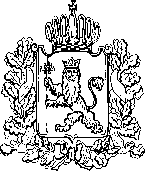 АДМИНИСТРАЦИЯ ВЛАДИМИРСКОЙ ОБЛАСТИПРАВЛЕНИЕ ДЕПАРТАМЕНТА ЦЕН И ТАРИФОВПОСТАНОВЛЕНИЕ03.11.2016						                                      № 35/1О тарифах на тепловую энергию В соответствии с Федеральным законом от 27.07.2010 № 190-ФЗ «О теплоснабжении», постановлением Правительства Российской Федерации от 22.10.2012 № 1075 «О ценообразовании в сфере теплоснабжения», Методическими указаниями по расчету регулируемых цен (тарифов) в сфере теплоснабжения, утвержденными приказом Федеральной службы по тарифам от 13.06.2013 № 760-э, департамент цен и тарифов администрации Владимирской области п о с т а н о в л я е т:  1. Установить тарифы на тепловую энергию, поставляемую потребителям ООО «ТЕПЛОКОМ», Камешковский район, согласно приложению.2. Тарифы, установленные в пункте 1 настоящего постановления, действуют с 14 ноября 2016 года по 31 декабря 2016 года.3. Признать утратившим силу с 14 ноября 2016 года постановление департамента цен и тарифов администрации Владимирской области от 27.11.2015 № 48/72 «О тарифах на тепловую энергию».4. Настоящее постановление подлежит официальному опубликованию в средствах массовой информации.Заместитель председателя правлениядепартамента цен и тарифовадминистрации Владимирской области                                          М. С. НовоселоваПриложение к постановлению департамента цен и тарифов администрации Владимирской областиот 03.11.2016 № 35/1Тарифы на тепловую энергию (мощность), поставляемую потребителям(НДС не облагается)№ п/пНаименование регулируемой организацииВид тарифаГодВода1ООО «ТЕПЛОКОМ», Камешковский районДля потребителей, в случае отсутствия дифференциации тарифов по схеме подключения Для потребителей, в случае отсутствия дифференциации тарифов по схеме подключения Для потребителей, в случае отсутствия дифференциации тарифов по схеме подключения 1ООО «ТЕПЛОКОМ», Камешковский районодноставочный
руб./Гкал14.11.2016-31.12.20164821,30